CƠ SỞ THIẾT KẾTCVN 2737 – 1995: Tải trọng và tác động – Tiêu chuẩn thiết kếTCXDVN 5574 – 2012: Kết cấu bê tông và bê tông cốt thép – Tiêu chuẩn thiết kếTCXDVN 5575 – 2012: Kết cấu thép – Tiêu chuẩn thiết kếTCXDVN 4453-1995: Kết cấu bê tông và bê tông cốt thép toàn khối  – Quy phạm thi công và nghiệm thuCác tiêu chuẩn Việt Nam hiện hành khácTÍNH TOÁN KHẢ NĂNG CHỊU LỰC CỦA HỆ CỐP PHACỘT VÁCHCột 600x600mm, cao H= 3.0 m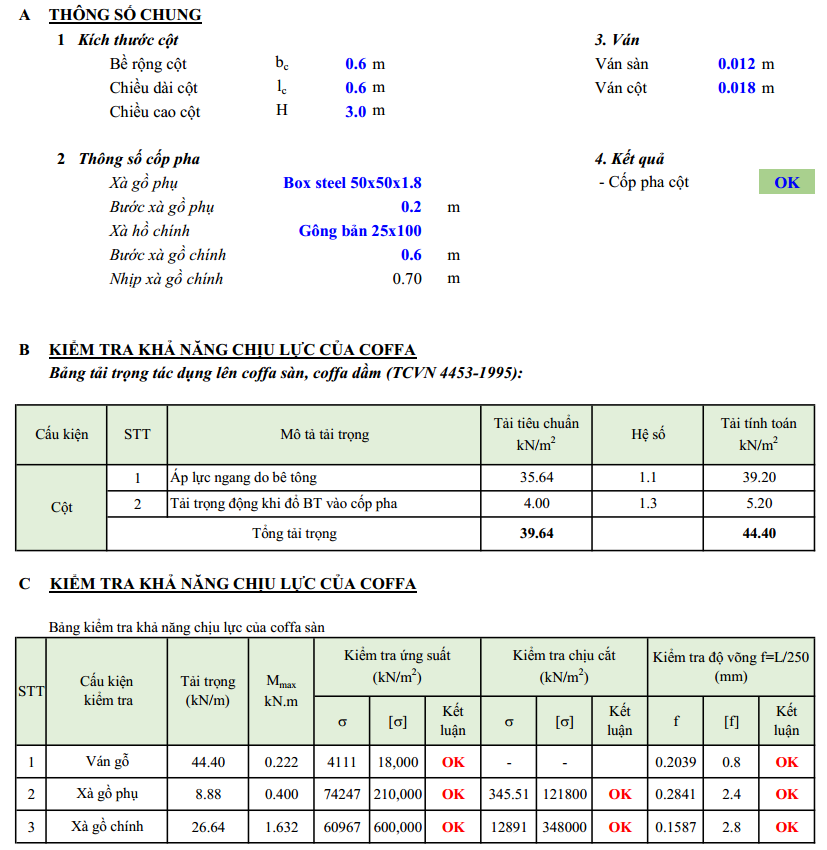 Cột 700x700mm, cao H= 3.0 m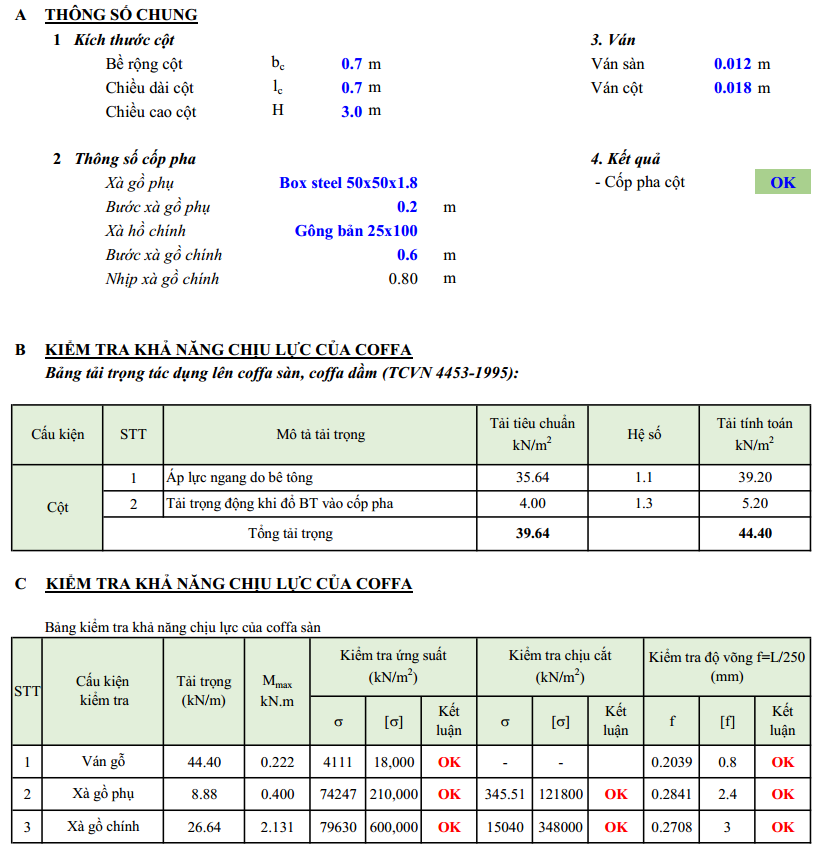 Cột 800x800mm, cao H= 3.0 m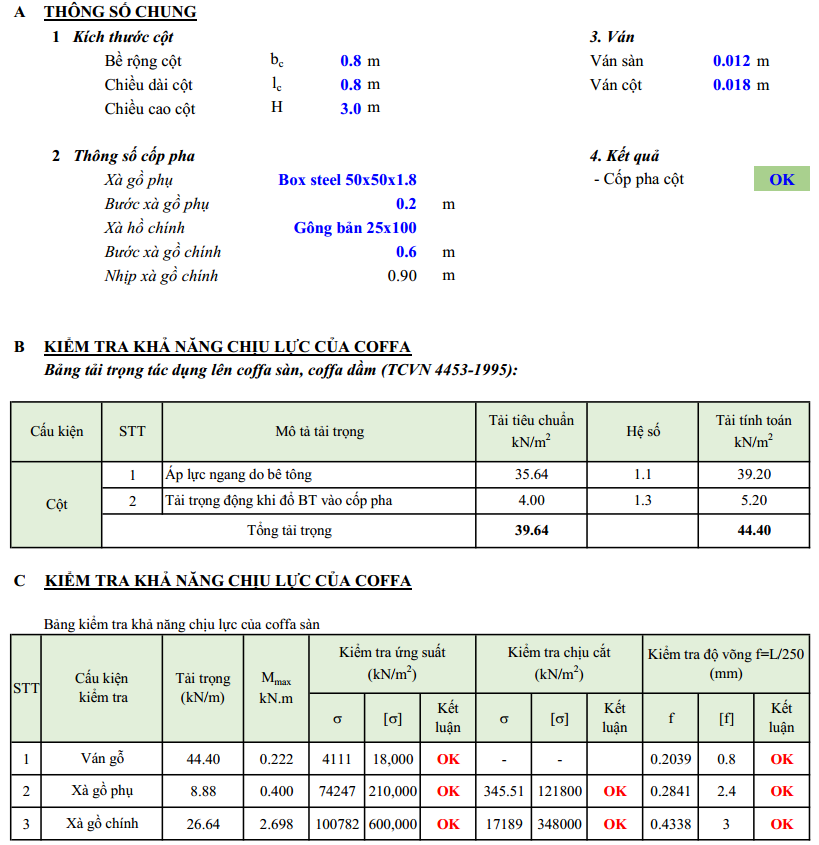 Cột 1000x1100mm, cao H= 3.0 m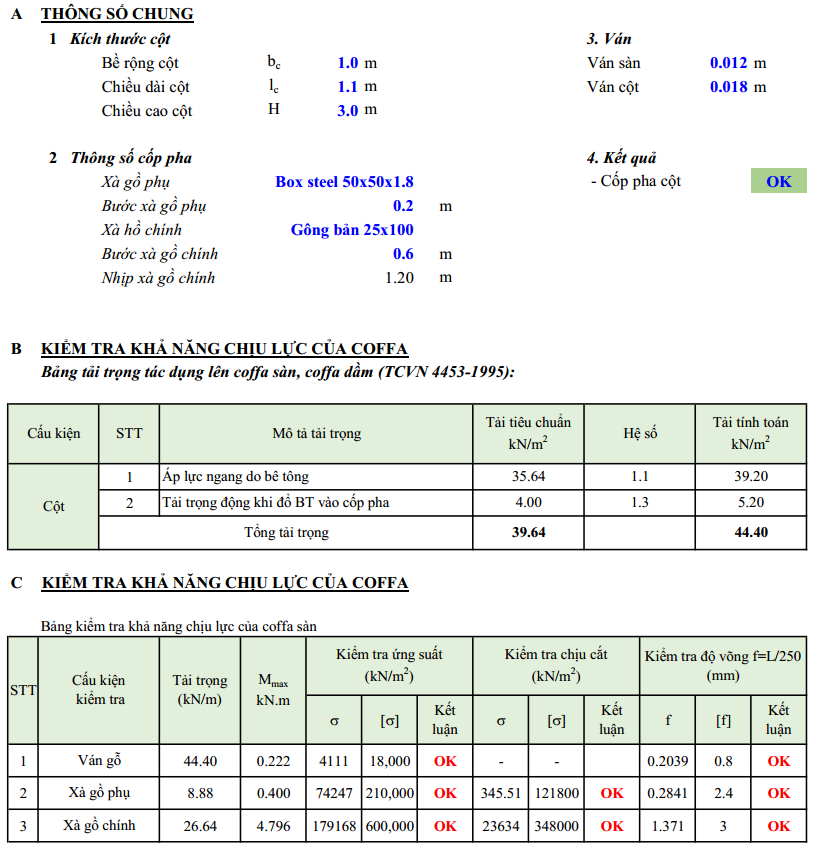 Cột 1200x1200mm, cao H= 3.0 m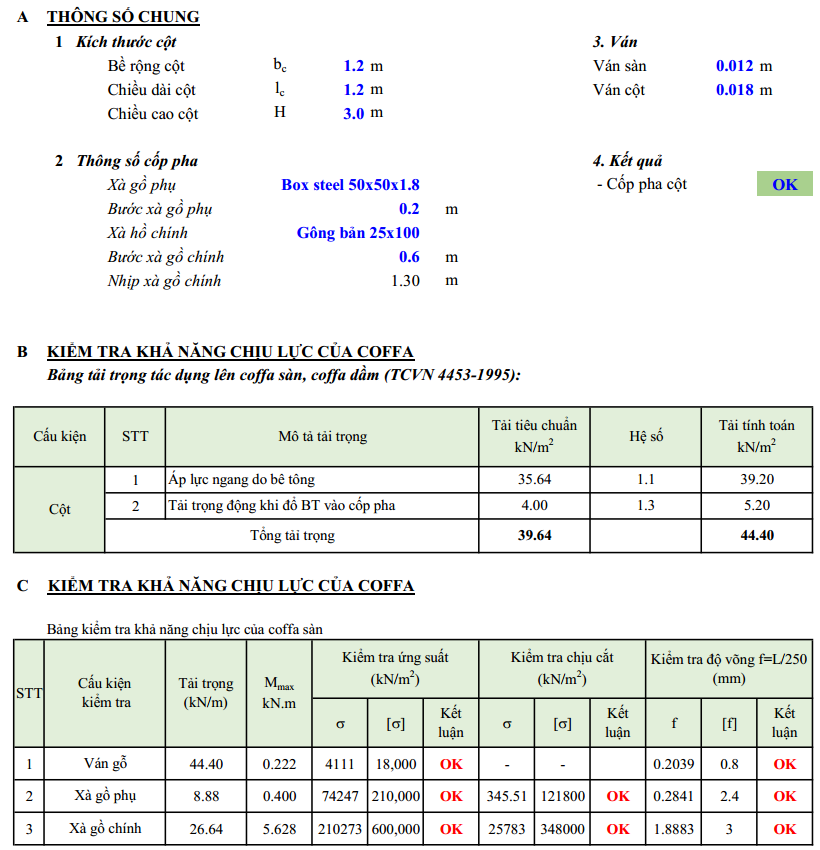 Cột 1000x1400mm, cao H= 3.0 m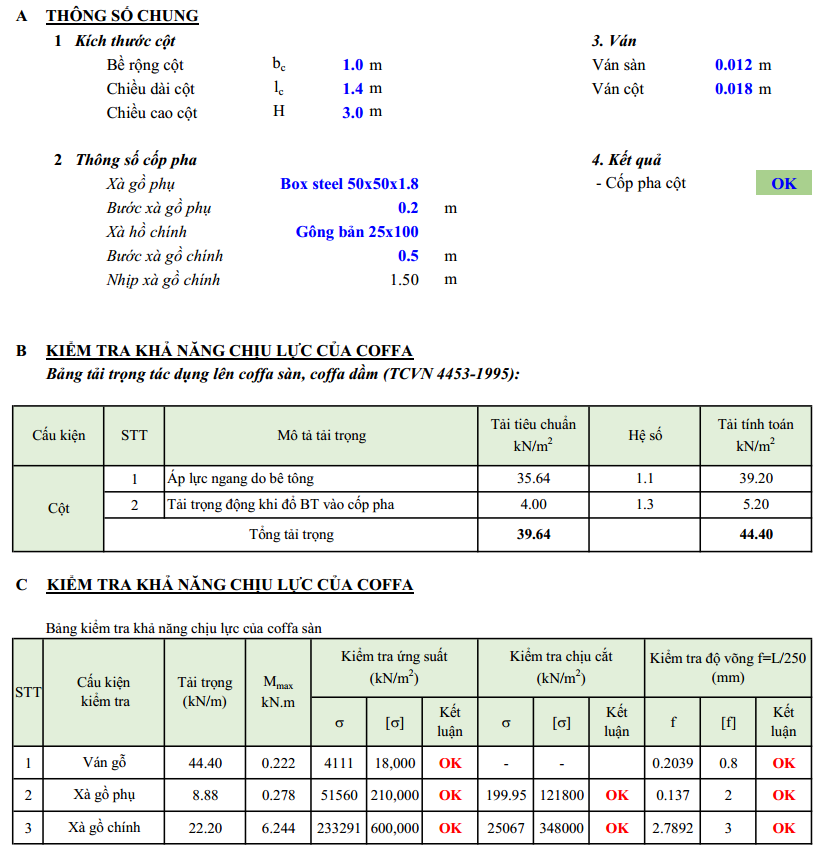 Cột 1300x1500mm, cao H=3.0 m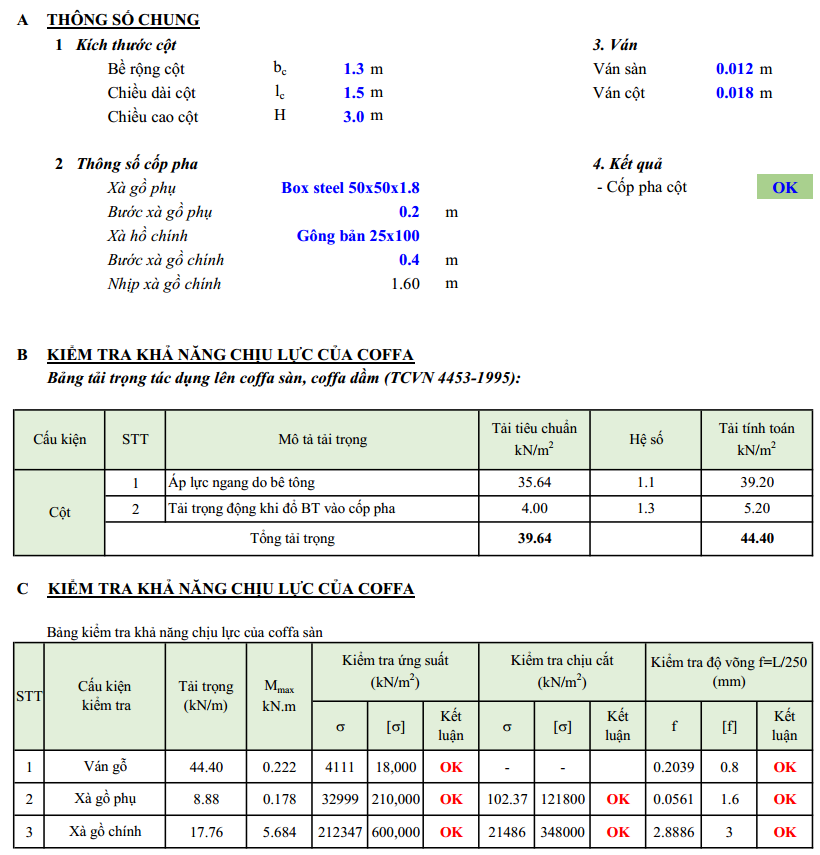 Cột 1400x1600mm, cao H=3.0 m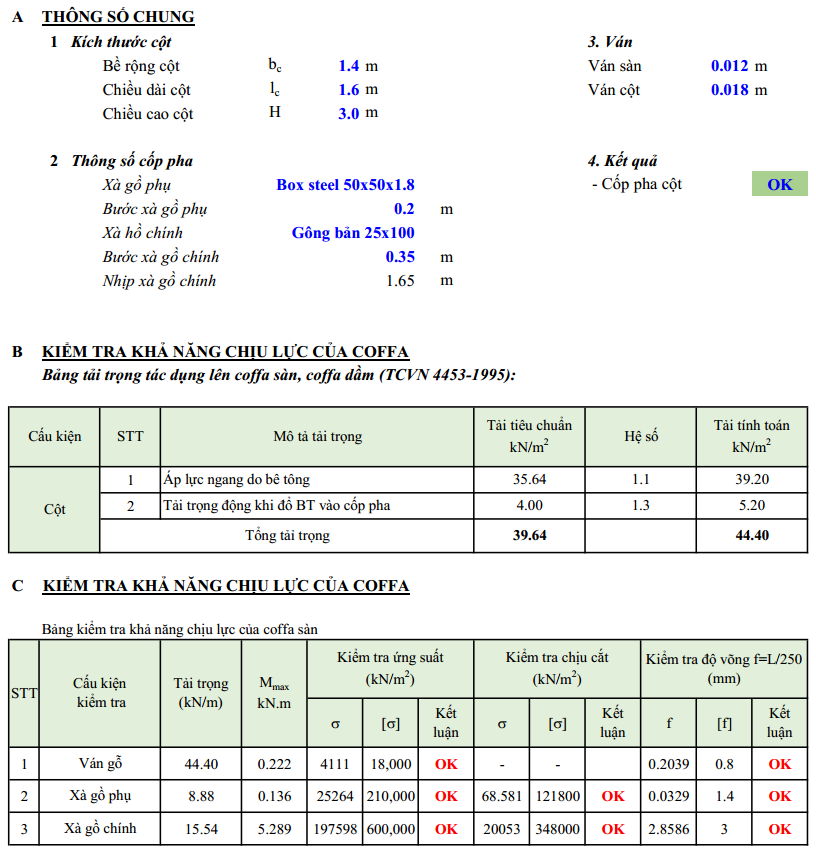 